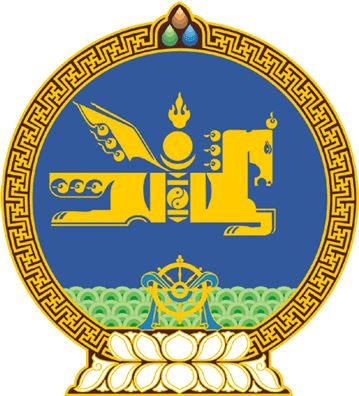 МОНГОЛ УЛСЫН ИХ ХУРЛЫНТОГТООЛ2020 оны 12 сарын 10 өдөр     		            Дугаар 40                     Төрийн ордон, Улаанбаатар хотМонгол Улсын Их Хурлын сонгуулийн 28 дугаар тойрогт нөхөн сонгууль товлон зарлах, санал авах өдрийг тогтоох тухай	Монгол Улсын Үндсэн хуулийн Хорин тавдугаар зүйлийн 1 дэх хэсгийн 3 дахь заалт, Монгол Улсын Их Хурлын сонгуулийн тухай хуулийн 9 дүгээр зүйлийн 9.9 дэх хэсэг, 77 дугаар зүйлийн 77.1 дэх хэсгийг үндэслэн Монгол Улсын Их Хурлаас ТОГТООХ нь:	1.Монгол Улсын Их Хурлын сонгуулийн 28 дугаар тойрогт явагдах Улсын Их Хурлын гишүүний нөхөн сонгуулийг 2020 оны 12 дугаар сарын 10-ны өдрөөс эхлэхээр товлон зарласугай.	2.Монгол Улсын Их Хурлын сонгуулийн 28 дугаар тойрогт явагдах Улсын Их Хурлын гишүүний нөхөн сонгуулийн санал авах ажиллагааг 2021 оны Монгол Улсын Ерөнхийлөгчийн ээлжит сонгуулийн санал авах өдөртэй хамт явуулахаар тогтоосугай.3.Энэ тогтоолыг 2020 оны 12 дугаар сарын 10-ны өдрөөс эхлэн дагаж мөрдсүгэй.			МОНГОЛ УЛСЫН 			ИХ ХУРЛЫН ДАРГА				Г.ЗАНДАНШАТАР